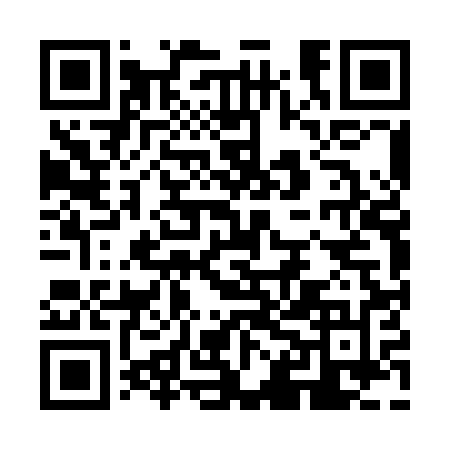 Ramadan times for Setif, AlgeriaMon 11 Mar 2024 - Wed 10 Apr 2024High Latitude Method: NonePrayer Calculation Method: Algerian Ministry of Religious Affairs and WakfsAsar Calculation Method: ShafiPrayer times provided by https://www.salahtimes.comDateDayFajrSuhurSunriseDhuhrAsrIftarMaghribIsha11Mon5:295:296:5412:484:096:436:438:0312Tue5:285:286:5312:484:106:446:448:0413Wed5:265:266:5212:484:106:446:448:0514Thu5:255:256:5012:474:116:456:458:0615Fri5:235:236:4912:474:116:466:468:0716Sat5:225:226:4712:474:116:476:478:0817Sun5:205:206:4612:474:126:486:488:0918Mon5:195:196:4412:464:126:496:498:0919Tue5:175:176:4312:464:126:506:508:1020Wed5:165:166:4212:464:136:506:508:1121Thu5:145:146:4012:454:136:516:518:1222Fri5:135:136:3912:454:136:526:528:1323Sat5:115:116:3712:454:146:536:538:1424Sun5:095:096:3612:454:146:546:548:1525Mon5:085:086:3412:444:146:556:558:1626Tue5:065:066:3312:444:156:566:568:1727Wed5:055:056:3112:444:156:566:568:1828Thu5:035:036:3012:434:156:576:578:1929Fri5:015:016:2812:434:166:586:588:2030Sat5:005:006:2712:434:166:596:598:2131Sun4:584:586:2612:424:167:007:008:221Mon4:574:576:2412:424:167:017:018:232Tue4:554:556:2312:424:167:027:028:243Wed4:534:536:2112:424:177:027:028:254Thu4:524:526:2012:414:177:037:038:265Fri4:504:506:1812:414:177:047:048:276Sat4:494:496:1712:414:177:057:058:287Sun4:474:476:1612:404:187:067:068:298Mon4:454:456:1412:404:187:077:078:309Tue4:444:446:1312:404:187:077:078:3110Wed4:424:426:1112:404:187:087:088:32